Государственное бюджетное профессиональное образовательное учреждение «Новгородский областной колледж искусств                         
им. С.В. Рахманинова»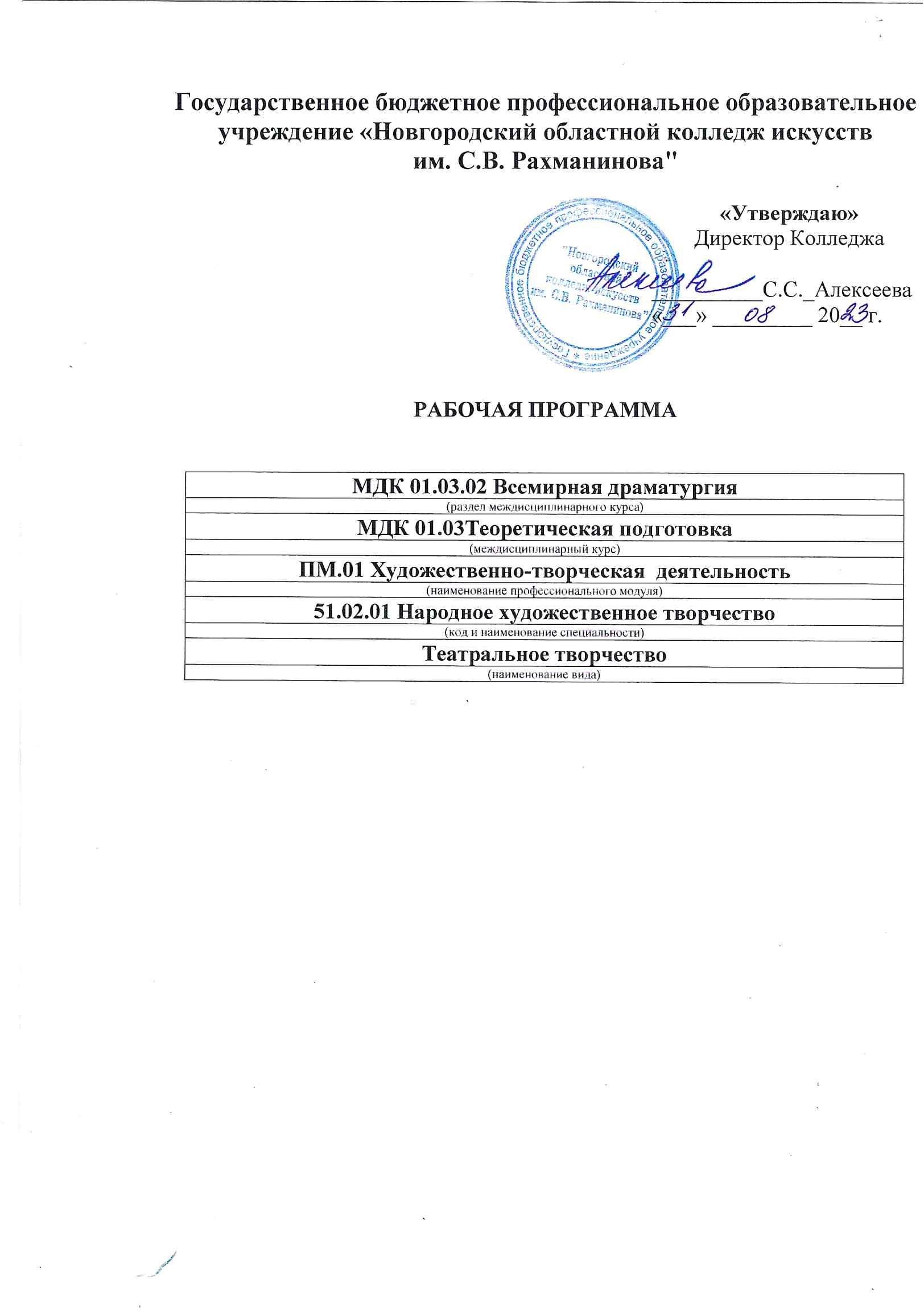 Принята на заседании Предметно-цикловой комиссииПротокол №2 от «30» августа 2023г.Программа экзаменов по профессиональным модулям составлена в соответствии с Федеральным Государственным образовательным стандартом СПО по специальности 53.02.02 Музыкальное искусство эстрады (по видам), утвержденным Приказом Минобрнауки России от 27.10.2014 N 1379
(ред. от 17.05.2021)
"Об утверждении федерального государственного образовательного стандарта среднего профессионального образования по специальности 53.02.02 Музыкальное искусство эстрады (по видам)"
(Зарегистрировано в Минюсте России 24.11.2014 N 34870).«Согласовано»Заместитель директора по учебной и организационно-методической работе:Государственная Итоговая аттестация   проводится в целях определения соответствия результатов освоения студентами образовательных программ среднего специального образования  ФГОС СПО.Государственная итоговая аттестация проводится в соответствии с  учебным планом по специальности   53.02.02 Музыкальное искусство эстрады вид Инструменты эстрадного оркестра.   Государственный экзамен по профессиональному модулю «Педагогическая деятельность»  является частью Государственной итоговой аттестации,  по результатам которой выпускник получает квалификацию:- артист- преподаватель- руководитель эстрадного коллективаВ состав Государственной экзаменационной комиссии входят:-председатель комиссии,-заместитель председателя комиссии,-члены комиссии,-секретарь комиссии.  В случае успешного прохождения Государственной итоговой аттестации выпускникам присваиваются вышеперечисленные квалификации. Председатель  Государственной экзаменационной комиссии представляет письменный отчет о проведении Государственной итоговой аттестации. Форма и проведение ГИА  Государственный  экзамен по профессиональному модулю «Педагогическая деятельность» является одним из видов Государственной итоговой аттестации выпускников, завершающих   обучение   по  основной  профессиональной образовательной программе среднего профессионального образования  и  проводится в соответствии с положением о проведении Государственной итоговой  аттестации  выпускников.     Компетенции, которые проверяются в ходе Выпускной квалификационной работы «Педагогическая деятельность» выпускники получают,  посещая  междисциплинарные курсы «Основы педагогики», «Методика обучения игре на инструменте», «Методика работы с творческим коллективом».Сроки проведения:Июнь 2024 г. Перечень профессиональных задач выпускника- понимать сущность и социальную значимость своей будущей профессии, актуальные проблемы психологии и  педагогики, методики обучения на инструменте, организации и руководства творческим коллективом; - владеть методологией профессии, элементами планирования профессиональной деятельности; - владеть профессиональной терминологией; - уметь применять психолого-педагогические знания в профессиональной деятельности; - уметь организовать образовательно-воспитательный процесс в  различных   социо-культурных   условиях. Выпускник должен уметь:-организовать и методически подготавливать проведение урока в исполнительском классе;-проводить методический разбор музыкально-педагогического репертуара в образовательных организациях дополнительного образования детей;-использовать теоретические сведения о личности и межличностных отношениях в педагогической деятельности;-организовывать индивидуальную художественно-творческую работу с детьми с учетом возрастных и личностных особенностей;-организовывать обучение учащихся на инструменте с учетом их возраста и уровня подготовки;-пользоваться специальной литературой.Выпускник должен знать:-творческие и педагогические школы;-наиболее известные методические системы обучения игре на инструменте;-музыкально-педагогический репертуар в образовательных организациях дополнительного образования детей (ДМШ и ДШИ);-профессиональную терминологию;-порядок ведения учебной документации;-требования к личности педагога.Экзамен проводится в форме устных ответов на вопросы, содержащиеся в билетах. В каждый из 15 билетов входит 1 вопрос из курса «Основы психологии» и 1 вопрос из курса «Методика обучения игре на инструменте» или «Методика работы с творческим коллективом».Перечень вопросов«Основы педагогики»: Предмет и задачи педагогики. Человек как объект и субъект познания в педагогике.Ключевые понятия педагогики.Основные дидактические концепции.Сущность процесса обучения.Методы, средства и формы обучения.Урок как основная форма обучения в школе.Система образования РФ.Воспитание как педагогическая категория. Направления воспитательной работы.Педагогические основы семейного воспитания.Понятие педагогического общения. Стили педагогического общения.Виды мотивов учебной деятельности. Внутренняя и внешняя мотивация.Потребности и мотивы. Направленность личности.Социализация личности.Темперамент и характер.«Методика обучения игре на инструменте»:1.Специфические задачи и способы обучения на эстрадном отделении ДМШ.2. Этапы работы над музыкальным произведением.3.Рациональная постановка при игре на инструменте. Техника пальцев и рук, ее значение в практике игры.4.Развитие навыков ансамблевой игры. Чтение нот с листа.5.Работа над инструктивно-техническим материалом. Основные требования к исполнению гамм.6.Основные критерии отбора кандидатов для обучения. Проведение приемных испытаний. 7. Организация самостоятельных занятий учащихся. Подготовка к концертному выступлению.8.Особенности начального периода обучения. Проведение первых уроков. 9.Методика проведения урока.«Методика работы с творческим коллективом»1. Организация концертной деятельности. Подготовка музыкальных номеров эстрадного коллектива к концертному выступлению.2. Организация работы эстрадных оркестров и ансамблей. Документационное обеспечение деятельности.3. Организация индивидуальных и групповых занятий, методика проведения репетиций эстрадного оркестра.4. Коллектив – сущность, понятия. Отличительные особенности самодеятельного и любительского коллектива.5. Типы и виды эстрадных оркестров и ансамблей.  Условия подготовки Разработанные  экзаменационные материалы отражают объем теоретических знаний и практических умений в соответствии с требованиями  ФедеральногоГосударственного образовательного стандарта Специального профессионального образования.  Экзаменационные материалы подготовлены на основе действующих учебных программ:«Педагогика» (автор  Кашицина Л.И..)«Методика обучения игре на инструменте» ( автор Румянцева С,А.)      3. «Методика работы с творческим коллективом» (Геймбух Н.В.) Перечень вопросов разработан преподавателями  Кашициной Л.И., Румянцевой С.А.,Геймбух Н.В.  В период подготовки к экзамену проводятся консультации по педагогической подготовке  в объеме 6 часов по психологии и педагогики, 4часа по методике обучения игре на инструменте, 2 часа по методике работы с творческим коллективом. Критерии  оценок( отлично) «5» -студент полно отражает материал билета, подтверждает       теоретические          положения примерами, точен в терминологии, свободно собеседует с преподавателем по   вопросам билетов.(хорошо) «4»   - студент  отражает материалы билетов, опуская некоторую информацию, подтверждает  теоретические положения примерами, но может при этом допустить некоторые неточности, собеседует с преподавателем  по вопросам билета с некоторым напряжением, допускает небольшие неточности в  терминологии. (удовлетворительно) «3» - студент при изложении теории допускает ошибки, но в состоянии собеседовать с преподавателем по вопросам билета, путается в подтверждении ответа примерами, допускает значительные неточности в терминологии, низкий уровень владения практикой. (неудовлетворительно) «2» - студент не владеет материалом билета, не подтверждает  их теоретическими примерами, не владеет терминологией, не владеет практическими примерами работы.Государственная Итоговая аттестация   проводится в целях определения соответствия результатов освоения студентами образовательных программ среднего специального образования  ФГОС СПО.Государственная итоговая аттестация проводится в соответствии с рабочим учебным планом по специальности   53.02.02 Музыкальное искусство эстрады вид Инструменты эстрадного оркестра.     Защита выпускной квалификационной работы “Исполнение сольной программы” является формой Государственной итоговой аттестации,  результатом  которой  выпускник получает квалификацию:- артист- преподаватель- руководитель эстрадного коллективаВ состав Государственной экзаменационной комиссии входят:-председатель комиссии,-заместитель председателя комиссии,-члены комиссии,-секретарь комиссии.  В случае успешного прохождения Государственной итоговой аттестации, выпускникам производится присвоение вышеперечисленных квалификаций. Председатель  Государственной экзаменационной комиссии представляет письменный отчет о проведении Государственной итоговой аттестации.  1.Требования к репертуару      Программа включает в  себя  два разнохарактерных произведения. Эти произведения  разучиваются на уроках по специальному инструменту. В экзаменационную программу могут быть включены произведения классического и\или эстрадно- джазового  репертуара (с элементами импровизации или без).      2.Требования  к  исполнению  репертуару   Во время концертного выступления выпускник должен исполнить концертную программу в сопровождении концертмейстера или ансамбля, либо без инструментального сопровождения, в исключительных случаях может использоваться фонограмма «минус».  В  ходе выступления выпускник демонстрирует уровень технического владения инструментом, понимание стилистики, умение раскрыть художественный замысел  исполняемого произведения, применяя различные исполнительские и выразительные средства.    3. Условия  подготовки, форма и проведение ГИАВыпускная квалификационная работа «Исполнение сольной программы» является одной из форм Государственной итоговой аттестации выпускников, завершающих обучение по основной образовательной программе среднего профессионального образования и проводится в соответствии с Положением «О проведении Государственной итоговой аттестации выпускников».    Компетенции, наличие которых проверяется в ходе защиты выпускной квалификационной работы, выпускник получает в ходе изучения  Профессионального модуля ПМ.01 Музыкально-исполнительская деятельность», в который входят  междисциплинарные курсы  «Специальный инструмент (по видам инструментов)», «Джазовая импровизация», «Оркестровый класс, инструментоведение».       В результате изучения профессионального модуля обучающийся должен:иметь практический опыт:    концертно-исполнительской работы;    игры в составе инструментального ансамбля, оркестра в качестве инструменталиста и концертмейстера;   использования репертуарной и научно-исследовательской литературы;    чтения с листа музыкальных произведений разных жанров и форм;исполнения партий в различных составах ансамбля и оркестре;уметь:     играть на избранном инструменте классические и современные произведения, включая  эстрадно-джазовые произведения, в том числе произведения концертно-виртуозного плана;    использовать специфические джазовые приемы в своей практической исполнительской деятельности;    играть в ансамбле, оркестре различных составов;    аккомпанировать с транспонированием в другие тональности несложные произведения;    читать с листа несложные музыкальные произведения, в том числе оркестровые партии;  	    работать с вокалистами, инструменталистами;    подготовить к исполнению сольную программу в сопровождении фортепиано, инструментального ансамбля; 	    импровизировать на заданную тему (джазовый «стандарт») в составе ансамбля, в сольном исполнении;    выполнять инструментовку, аранжировку произведения для различных составов ансамблей, либо биг-бенда, записывать партитуру;    пользоваться специальной литературой;знать:    исполнительский репертуар средней сложности;    сольный репертуар, включающий произведения крупных классических форм (соната, вариации и т.д.), полифонических жанров, виртуозных пьес, инструментальных миниатюр, джазовых произведений;    оркестровые сложности для своего инструмента;    художественно-исполнительские возможности инструментов эстрадного оркестра.Выпускная квалификационная работа «Исполнение сольной программы» проводится в форме концертного выступления.Сроки проведения - июнь 2024г. 4.Критерии оценки- на оценку «отлично»- студент уверенно исполняет программу без тестовых ошибок, стилистически грамотно, играет эмоционально, реализуя исполнительский и раскрывая художественный замысел произведения; - на оценку «хорошо»- студент уверенно исполняет программу с незначительным количеством текстовых и стилистических ошибок, играет эмоционально,  раскрывая художественный замысел произведения; - на оценку « удовлетворительно» - студент  исполняет программу неуверенно, допускает текстовые и стилистические ошибки. Играет не эмоционально,  не раскрывая  художественного содержания произведения. - на оценку « неудовлетворительно» - студент  исполняет программу с большим количеством ошибок, останавливается, демонстрирует слабую технику владения инструментом.Государственная итоговая аттестация   проводится в целях определения соответствия результатов освоения студентами образовательных программ среднего специального образования  ФГОС СПО.     Государственная итоговая аттестация проводится в соответствии с рабочим учебным планом по специальности   «Музыкальное искусство эстрады» вид «Инструменты эстрадного оркестра»   «Управление эстрадным оркестром» по междисциплинарному курсу «Дирижирование, чтение партитур и работа с оркестром»является частью Государственной итоговой аттестации,  по итогам которой выпускник получает квалификацию:- артист- преподаватель- руководитель эстрадного коллектива  В состав Государственной экзаменационной комиссии входят:-председатель комиссии,-заместитель председателя комиссии,-члены комиссии,-секретарь комиссии.В случае успешного прохождения Государственной итоговой аттестации выпускникам  присваиваются вышеперечисленные квалификации. Председатель  Государственной экзаменационной комиссии представляет письменный отчет о проведении Государственной итоговой аттестации.Сроки проведения:Июнь 2024 г.  1. Условия  подготовки программы     Компетенции, «Управление эстрадным оркестром», выпускник получает  посещая  междисциплинарный курс “Дирижирование, чтение  партитур и работа с оркестром”, который  проводится индивидуально с 5 семестра до окончания обучения и междисциплинарный курс «Инструментовка и аранжировка музыкальных произведений, компьютерная аранжировка».   Практические навыки выпускники получают в 6,7,8 семестрах в рамках учебной практики  «Работа с эстрадным оркестром».УП «Работа с эстрадным оркестром» позволяет получить навыки общения с коллективом, приобрести опыт  решения исполнительских задач, организовать подготовительную работу - разучивание партий с участниками оркестра.В ходе освоения курса выпускник должен получить практический опыт:        управления (дирижирования) инструментальным ансамблем, оркестром (биг-бендом);         работы с инструментальным ансамблем в качестве солиста или руководителя;        подбора репертуара для  инструментального ансамбля, оркестра с учетом технических возможностей исполнителей;        создания аранжировок и партитур для инструментальных ансамблей, различных составов эстрадного оркестра.уметь:    руководить творческим коллективом;   объединять участников инструментального ансамбля, творческого коллектива для выполнения творческих задач;    читать с листа оркестровые партии;     записывать партитуру для комбо или отдельных групп инструментов эстрадного, джазового ансамбля или оркестра;  использовать технические навыки и практические приемы, средства исполнительской выразительности инструментов джазового оркестра для грамотной интерпретации оркестровых или ансамблевых произведений;   использовать практические навыки дирижирования в работе с творческим коллективом.знать:  основной репертуар для оркестра эстрадных инструментов различных составов;  ансамблевый репертуар;  особенности записи партий для музыкальных инструментов;  технические и выразительные возможности оркестровых инструментов, их роль в оркестре;  основы компьютерной аранжировки;  особенности современной оркестровки и аранжировки для эстрадно-джазовых составов, биг-бенда в различных стилях;  принципы организации и руководства эстрадно-джазовым коллективом;  основы репетиционной и концертно-исполнительской работы;  специфику эстрадно-джазового ансамблевого исполнительства;  профессиональную терминологию;  основы дирижерской техники.2.Требования к репертуару Программа включает в  себя  два разнохарактерных или разностилевых произведения. Эти произведения  разучиваются во время занятий по междисциплинарному курсу «Оркестровый класс, инструментоведение» с эстрадным оркестром колледжа искусств им. С. В. Рахманинова. В экзаменационную программу должны быть включены произведения  джазовой и эстрадной  музыки.   3.Требования  к  исполнению  репертуараВо время концертного выступления выпускник дирижирует оркестром наизусть, демонстрируя знание партитуры. Демонстрирует владение элементами дирижерской техники - дирижерским жестом, мимикой. Дирижерский жест должен соответствовать характеру произведения, должны быть четко показаны вступления и снятия, отражены изменения динамики.   Дирижерский аппарат должен быть свободным, а жесты  точны и понятны.Кроме того, выпускник должен показать уверенность во взаимодействии с оркестром, основывающуюся на знании коллектива, его технических и художественных возможностей.4. Критерии  оценки- «отлично»- студент уверенно владеет дирижерской техникой, стремится выразить художественное многообразие произведения, глубину музыкального образа. Жесты выразительные и понятные. Свободно взаимодействует с оркестром, хорошо знает партитуру. - «хорошо»- студент уверенно владеет дирижерской техникой, стремится выразить художественное многообразие произведения, глубину музыкального образа. Свободно взаимодействует с оркестром, однако допускает незначительные погрешности. - «удовлетворительно» - студент владеет дирижерской техникой, стремится выразить художественное многообразие произведения, но неуверенно взаимодействует с оркестром. Жесты не всегда понятны, допускаются технические погрешности. - « неудовлетворительно» - студент  плохо владеет дирижерской техникой,  сбивается с ритма, не взаимодействует с оркестром.Государственная Итоговая аттестация   проводится в целях определения соответствия результатов освоения студентами образовательных программ среднего специального образования  ФГОС СПО.Государственная итоговая аттестация проводится в соответствии с рабочим учебным планом по специальности   «Музыкальное искусство эстрады» вид «Инструменты эстрадного оркестра»     Государственный экзамен «Ансамблевое исполнительство» по междисциплинарному курсу «Ансамблевое исполнительство»  является частью Государственной итоговой аттестации,  по результатам которой выпускник получает квалификацию:- артист- преподаватель- руководитель эстрадного коллектива   В состав Государственной экзаменационной комиссии входят:-председатель комиссии,-заместитель председателя комиссии,-члены комиссии,-секретарь комиссии.  В случае успешного прохождения Государственной итоговой аттестации выпускникам присваиваются вышеперечисленные квалификации. Председатель  Государственной экзаменационной комиссии представляет письменный отчет о проведении Государственной итоговой аттестации.  1. Требования к репертуару     Программа включает в  себя исполнение двух разнохарактерных произведений, одно из которых собственной инструментовки выпускника.  Эти произведения  разучиваются с эстрадным ансамблем колледжа искусств им. С. В. Рахманинова во время прохождения междисциплинарного курса «Ансамблевое исполнительство». В экзаменационную программу могут быть включены произведения  джазовой и эстрадной  музыки с элементами импровизации.        2. Требования  к  исполнению  репертуара  В  ходе выступления выпускник должен продемонстрировать навыки  сольного исполнения и сопровождения, умение переключаться с одного на другое. Уметь руководить коллективом, показывая вступления/снятия, поддерживать звуковой баланс.  Кроме того, выпускник должен показать уверенность во взаимодействии с ансамблем, основывающуюся на знании коллектива, его технических и художественных возможностей. Состав ансамбля формируется с учетом партитуры и может включать в себя как студентов, так и концертмейстеров.     3. Условия  подготовки, форма и проведение ГИАГосударственный экзамен «Ансамблевое исполнительство» по междисциплинарному курсу «Ансамблевое исполнительство»  является одной из форм Государственной итоговой аттестации выпускников, завершающих обучение по основной образовательной программе среднего профессионального образования и проводится в соответствии с Положением «О проведении Государственной итоговой аттестации выпускников».Государственная итоговая аттестация проводится в целях определения соответствия результатов освоения студентами образовательных программ среднего профессионального образования к требованиям ФГОС СПО.Выпускник должен знать:Основной репертуар для оркестра эстрадных инструментов различных составов;Ансамблевый репертуар;Особенности записи партий для инструментов;Технические и выразительные возможности оркестровыхьинструментов, их роль в оркестре;Основы компьютерной аранжировки;Особенности современной оркестровки и аранжировки для эстрадно-джазовых составов, биг-бенда в различных стилях;Принципы организации и руководства эстрадно-джазовым коллективом;Основы репетиционной и концертно-исполнительской работы;Специфику эстрадно-джазового ансамблевого исполнительства;Профессиональную терминологию;Основы дирижерской техники.Выпускник должен уметь:Руководить творческим коллективом;Объединять участников инструментального ансамбля, творческого коллектива для выполнения поставленных творческих задач;Читать с листа оркестровые партии;Записывать партитуру для комбо или отдельных групп инструментов эстрадно-джазового ансамбля или оркестра;Использовать технические навыки и практические приемы, средства исполнительской выразительности для грамотной интерпретации оркестровых или ансамблевых произведений;Использовать практические навыки дирижирования в работе с творческим коллективом.Государственная итоговая аттестация проводится в два этапа:1 этап – защита курсового проекта по междисциплинарному курсу «Инструментовка и аранжировка музыкальных произведений ,компьютерная аранжировка»2 этап - концертное выступление.  Знания, умения и навыки, необходимые для успешной сдачи Государственного экзамена выпускник получает в ходе обучения по междисциплинарным курсам «Ансамблевое исполнительство» и «Инструментовка и аранжировка музыкальных произведений , компьютерная аранжировка». Сроки проведения:Декабрь 2022 г. – защита курсовой,Июнь 2023 г. – исполнение экзаменацонной программы.4. Критерии  оценки- на оценку «отлично»- студент уверенно исполняет программу без тестовых ошибок, соблюдая интонационный, щтриховой и характерный ансамбль. Играет эмоционально,  передаёт художественный замысел. Руководит процессом исполнения, контролирует игру ансамбля.- на оценку «хорошо»- студент уверенно исполняет программу с незначительным количеством ошибок, соблюдает интонационный, щтриховой и характерный ансамбль. Играет эмоционально,  передаёт художественный замысел. Руководит процессом исполнения, контролирует игру ансамбля.- на оценку « удовлетворительно» - студент  исполняет программу не уверенно, допускает текстовые ошибки и ансамблевые неточности, играет не эмоционально. Показывает вступления, но не контролирует игру ансамбля.на оценку « неудовлетворительно» - студент  исполняет программу с большим количеством ошибок, не в ансамбле, делает остановки. Не руководит процессом исполнения.Программа экзаменов по профессиональным модулямПМ.01  Музыкально-исполнительская деятельностьПМ.02 Педагогическая деятельностьПМ.03 Организационно-управленческая деятельность(наименование профессионального модуля)Специальность 53.02.02 Музыкальное искусство эстрады(код и наименование специальности)По виду: Инструменты эстрадного оркестра(наименование вида)Артист, преподаватель, руководитель эстрадного коллектива(квалификация)Председатель ПЦКРазработчикиГеймбух Н.В.Геймбух Н.В.Румянцева С.А.Кашицина Л.И.Максимов И.В.     (подпись)                                        (расшифровка)     (подпись)                                        (расшифровка)«30» августа 2023г.«30» августа 2023г.С.Н.Зимнева(подпись)(расшифровка)«1» сентября 2023г.«1» сентября 2023г.